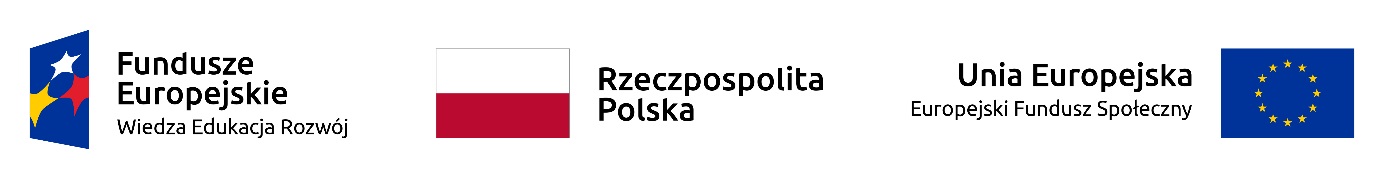 Załącznik nr 2 do Regulaminu przyznawania stypendiówmotywacyjnych dla doktorantów Uniwersytetu Ekonomicznego weWrocławiu uczestniczących w Interdyscyplinarnych StudiachDoktoranckich w ramach projektu „SIS PhD Ekonomia+”WYKAZ AKTYWNOŚCI PODEJMOWANYCH PONAD MINIMUMokreślone w Regulaminie studiów trzeciego stopnia (doktoranckich)Uniwersytetu Ekonomicznego we Wrocławiu(Tekst jednolity Regulaminu studiów trzeciego stopnia Uniwersytetu Ekonomicznego we Wrocławiu został sporządzony na podstawie uchwały nr R.0000.28.2017 z 20 kwietnia 2017 r. oraz uchwały nr R.0000.55.2017 z 22 czerwca 2017 r. oraz uchwały nr R.0000.61.2017 z 26 września 2017 r. oraz uchwały nr R.0000.68.2017 z 19 października 2017 z późniejszymi zmianami)Rok akademicki: …………………….   Rok studiów: ……   Wykaz za rok kalendarzowy: …………………….Imię i nazwisko doktoranta ……………………………………………………………………….....................Numer albumu ………………………………………………………………………………………………….Wydział ………………………………………………………………………………………………………...Katedra …………………………………………………………………………………………………………Imię i nazwisko promotora ………………………………………………………………………Imię i nazwisko kopromotora ……………………………………………………………………* zaznaczyć znakiem XPrawdziwość powyższych danych potwierdzam własnoręcznym podpisemWrocław, …………………….				                                             …………………………………………….						                                              	data										podpis doktoranta																							Lp.Rodzaj aktywnościWykonana aktywność*Opis aktywności1aktywny udział w konferencji międzynarodowej wraz z publikacją artykułu lub wystąpieniem2praca w międzynarodowym zespole badawczym3publikacja w prestiżowym czasopiśmie o zasięgu międzynarodowym tj. z listy Journal Citation Reports (Impact Factor), które równocześnie znajduje się na liście ogłoszonej w Komunikacie MNiSW w sprawie wykazu czasopism naukowych i recenzowanych materiałów z konferencji międzynarodowych obowiązującej w danym roku oceny4proofreading5wizyta studyjna w uznanych ośrodkach zagranicznych6kurs on-line z oferty zagranicznych uczelni7tutoring on-line z tutorem z zagranicy8udział w międzynarodowej szkole letniej9zagraniczny staż naukowy10złożenie wniosku o finansowanie badań naukowych ze środków krajowych i/lub międzynarodowych11kierowanie i realizacja projektu badawczego finansowanego ze środków krajowych i/lub międzynarodowych12kurs z kompetencji miękkich/komercjalizacji/przedsiębiorczości akademickiej13inne działanie wskazane przez opiekuna naukowego/promotora (wskazać w opisie)